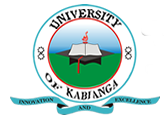 UNIVERSITY OF KABIANGAUNIVERSITY EXAMINATIONS2013/2014 ACADEMIC YEARSECOND YEAR FIRST SEMESTER EXAMINATIONSUPPLIMENTARY/SPECIAL EXAMMINATIONFPR THE DEGREE OF BACHELOR OF ARTS (ECONOMICS)COURSE CODE: ECO 214COURSE TITLE: HISTORY OF ECONOMIC THOUGHT IINSTRUCTIONS:Answer question ONE and any other THREE questions.QUESTION ONEEnumerate the advantages of history of economic thought in development. (10 marks)Point out the positive and negative influence of the mercantilist economic ideas in overall economic development. (15 marks)QUESTION TWODescribe the practical steps which were advocated by the physiocrats for the improvement of economic conditions of a country. (15 marks)QUESTION THREEExamine the view of Thomas Malthus regarding population with reference to present conditions in several countries of the world. (15 marks)QUESTION FOUREstimate Alfred Marshall’s place in the history of economic thought. (15 marks)QUESTION FIVEWrite short note on the following economists: ST. Simons, J.B Says and David Ricardo. (15 marks)QUESTION SIXGive an estimate of marginalist school of economics, in particular Carl Menger and Stanley W. Jevon and Leon Walras. (15 marks)